Številka: 3505-2/2015-116Datum:   7. 1. 2022Občina IgGovekarjeva cesta 61292 Iginfo@obcina-ig.siZadeva: Obvestilo o pripravi OPPNdp 416 Barje Ižanska cesta Spoštovani!Obveščamo vas, da je v postopku priprave občinski podrobni prostorski načrt za delno prenovo  - OPPNdp 416 Barje Ižanska cesta, ki v delu ob Farjevcu meji na vašo občino.Gre za območje, ki je pretežno pozidano, prevladujejo nelegalno zgrajeni objekti, nekaj pa je legalno zgrajenih stanovanjskih, kmetijskih in poslovnih objektov staroselcev. Objekti nimajo ustrezno urejene komunalne in prometne infrastrukture ter so v poplavno ogroženem območju. Nelegalno zgrajeni objekti segajo tudi v območje vodotoka Farjevca, ki se nahaja v vaši občini. Predvidena je odstranitev teh stavb ter izvedba protipoplavnih ukrepov ob vodotoku na strani MOL.Priprava je v fazi dopolnjenega osnutka OPPN. Na podlagi odločbe  Ministrstva za okolje in prostor, da je treba izvesti postopek celovite presoje vplivov na okolje (CPVO), je izdelano tudi okoljsko poročilo. Na Ministrstvu za okolje in prostor, Direktorat za okolje in prostor, Sektor za strateško presojo vplivov na okolje je gradivo v obravnavi za podajo mnenja o sprejemljivosti vplivov izvedbe plana na okolje in mnenja o izvedbi javne razgrnitve.Izdelano gradivo je dostopno na povezavi:http://gofile.me/59F2a/I3mdcJT5E
password: LjubljanaProsimo, da gradivo pregledate in podate svoje stališče glede morebitne vključitve v postopek priprave. Vsekakor vas bomo o vseh nadaljnjih fazah sproti obveščali.Dodatne informacije v zvezi z OPPN lahko pridobite tudi po telefonu na št. 01 306 15 18 – Sintija Hafner Petrovski.Lep pozdrav.Pripravila:Sintija Hafner Petrovski, univ. dipl. inž. arh.Višja svetovalkaMag. Katarina Konda, univ. dipl. inž. arh.Vodja Odseka za PIA in prenovo						Mag. Miran Gajšek, univ. dipl. inž. arh.						Vodja oddelkaV vednost:Občina Ig, Natalija Skok natalija.skok@obcina-ig.si MOL OUP: KK, SH, spisIZSEK IZ OBČINSKEGA PROSTORSKEGA NAČRTA MOL – IZVEDBENI DEL: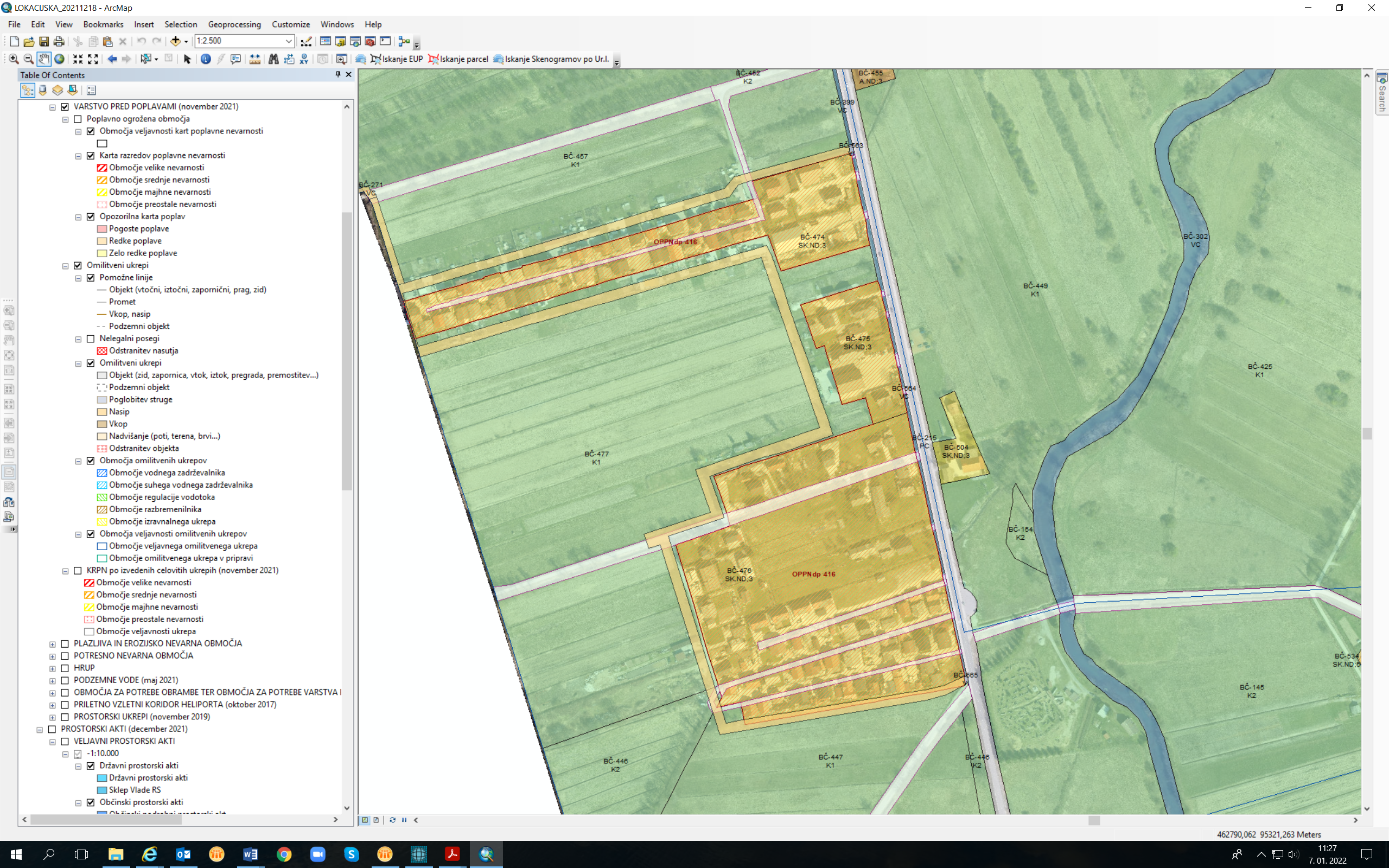 Z rdeče označenim območjem ob meji med občinama MOL in Ig